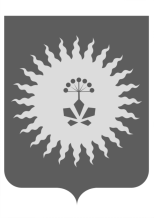 ДУМААНУЧИНСКОГО МУНИЦИПАЛЬНОГО ОКРУГАПРИМОРСКОГО КРАЯРЕШЕНИЕ Об утверждении ликвидационного баланса Администрации Анучинского муниципального районаВ соответствии с  пунктом 6 статьи 63 Гражданского Кодекса Российской Федерации, Законом Приморского края от 16 сентября 2019 года № 568-КЗ «Об Анучинском муниципальном округе», решением Думы Анучинского муниципального округа от 20.08.2020 № 88-НПА «О ликвидации Администрации Анучинского муниципального района Приморского края», Уставом Анучинского муниципального округа Приморского края:1. Утвердить прилагаемый ликвидационный баланс Администрации Анучинского муниципального района.2. Настоящее решение вступает в силу со дня его принятия.Глава Анучинскогомуниципального округа                                                            С.А. Понуровскийс. Анучино26 мая 2021 года№ 196Принято Думой                    Анучинского муниципального                                                                            округа 26 мая 2021 года